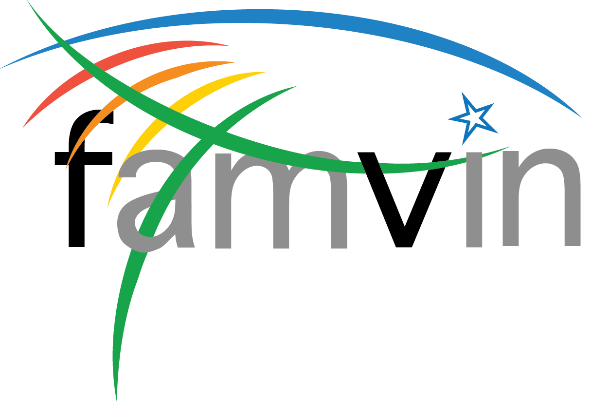 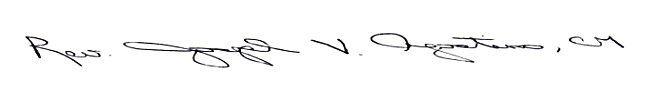 IntroductionSœur Blandine Klein, SC, qui était l’animatrice de la rencontre, nous a offert une synthèse puissante de notre temps ensemble. Ses mots donnent forme à la structure de cette lettre. Elle a dit :Le fondement de notre charisme n'est pas dans la défense des valeurs, mais dans l'acceptation d'être influencé par l'Évangile qui tend à tous... Notre engagement vincentien doit dire à nos contemporains la préoccupation de Dieu pour les personnes marquées par la pauvreté, la maladie, la fragilité....... Notre engagement doit démontrer la dignité de ces personnes. Cette dignité n'est pas liée à la performance individuelle, mais doit tenir compte de l'histoire, des relations, de la dimension familiale et sociale de la personne reçue.Après la rencontre des responsable de la Famille, le Comité Exécutif de la Famille Vincentienne (VFEC) s'est réuni pour entamer le processus de discernement de nos prochaines étapes et de définir un plan d'action en réponse à ce que nous avons vu et entendu. Nous avons utilisé la synthèse de Sr Blandine comme guide pour nos discussions. Nous aimerions partager certains des premiers fruits de notre temps ensemble à Rome..I. Le charisme vincentienLe charisme évolue et s'adapte constamment. La seule constante au cours des siècles est : « la charité du Christ nous presse ». Le charisme est donc vivant ! (Klein)Ce charisme vivant nous offre une vision de notre avenir en tant que Famille Vincentienne. À plusieurs reprises, et dans divers contextes, les dirigeants ont appelé la Famille à approfondir les liens de collaboration entre nous. Ils ont implicitement reconnu que, dans certains endroits, la collaboration a commencé alors que dans d'autres, ce n'est qu'un mot buzz. Si nous voulons réellement faire croître le charisme à l'avenir, nous devons à tout le moins agir en collaboration dans les domaines suivants :Dans la prestation de services à ceux qui vivent dans la pauvreté ;Dans notre discernement commun des nouvelles formes de pauvreté qui appellent à une réponse vincentienne ;Dans la relation entre les Vincentiens consacrés et laïcs, en tant que véritables partenaires de la Mission ;Dans notre formation dans la spiritualité vincentienne et la praxis pastorale vincentienne ;Dans notre compréhension du charisme en tant que Mouvement et de l'égalité des relations que cela implique ;En appréciant et en célébrant les différences culturelles au sein de la Famille qui ne nous aideront qu'à nous renforcer mutuellement dans notre parcours vincentien ;En discernant comment les branches de la famille peuvent être plus agiles, capables de donner vie à leur expérience du charisme tout en honorant leurs racines et leur histoire ;Dans un reflet de la façon dont la famille peut être un agent de changement systémique ;Dans notre volonté de changer les structures qui interdisent notre collaboration dans un véritable esprit de collaboration.Pour plus de réflexion : Alors que je réfléchis à ma réponse en tant que leader pour « faire grandir le charisme dans l'avenir », quelles actions devrais-je m'engager dans chacun de ces domaines ?Nous vous invitons à réfléchir sur quatre avenues dans lesquelles nous sommes appelés à voyager.a) De la collaboration à la communion : Spiritualité vincentienneLa communion nous appelle à aller plus loin que la collaboration à cause du charisme que nous partageons. Une telle communion accepte que ce chemin comporte des risques, tant des échecs que des succès ! Mais dans les deux, nous nous accrochons au Seigneur qui nous est présenté l'un dans l'autre.La collaboration pour la communion exige des actions concrètes pour aller de l'avant. Ainsi, le VFEC, en collaboration avec le Bureau de la Famille Vincentienne (VFO), élaborera des stratégies pour travailler sur les lignes d'action suivantes :Nous développerons une retraite vincentienne « commune » (dans la même veine que l'expérience de retraite ignatienne) qui pourra ensuite être utilisée pour des retraites prêchées et guidées, adaptées aux réalités des participants.Dans la pratique, notre unité vincentienne doit avoir lieu et s'exprimer dans des actions sociales, des journées vincentiennes, des Missions caractéristiques du charisme et, surtout, des retraites spirituelles qui nous nourrissent et nous entraînent à exercer l'unité. Nous encouragerons chaque Conseil National/Régional à tenir compte de ces objectifs dans son Plan Vincentien annuel.Nous organiserons des rencontres territoriales des Supérieurs Généraux de la Famille Vincentienne (par pays, région ou continent) afin qu'ils puissent discerner la meilleure façon de collaborer les uns avec les autres face aux pauvretés auxquelles ils sont confrontés chaque jour.Nous étudierons, avec les conseils nationaux existants, les structures dans lesquelles la Famille Vincentienne est expérimentée au niveau local. Si nécessaire, nous appellerons à des changements qui répondront mieux aux besoins de ceux qui vivent dans la pauvreté, raison pour laquelle ces structures existent.Nous dialoguerons avec les Branches laïques et consacrées de la Famille Vincentienne, au fur et à mesure que nous nous réunissons au niveau régional, afin de formuler un plan pratique pour l'encouragement des vocations laïques vincentiennes, et en particulier des laïcs qui travaillent dans des institutions consacrées.b) L'amour est incessamment inventif : Action VincentienneUbi caritas et amorUbi caritasDeus ibi est.Nous avons chanté ce mantra simple tout au long de notre temps ensemble. Pour donner corps à cette exhortation, nous devons faire appel à notre imagination, à nos facultés créatives. De plus, ces rêves doivent être concrétisés et réalisables afin que nous soyons toujours prêts à répondre à l'émergence de nouvelles formes de pauvreté. Apprendre et appliquer constamment le processus de changement systémique est essentiel pour l'avenir. Réaliser des projets de services avec les pauvres en parallèle avec une réflexion sur les systèmes et les politiques qui influent sur l'avenir du Charisme.Ainsi, nous élaborerons des stratégies pour travailler sur les lignes d'action suivantes :Nous inviterons nos professionnels vincentiens, travaillant dans différents ministères (soins de santé, éducation, services sociaux, services aux femmes, etc.) à se rassembler à l'échelle mondiale pour discerner les nouveaux défis auxquels nous sommes confrontés en tant que vincentiens dans ces services. Pour une réflexion plus approfondie : s'attaquons-nous aux nouvelles formes de pauvreté auxquelles les personnes que nous servons luttent chaque jour ? Comment ça ? Sinon, pourquoi pas ?D'autres mesures pouvant faire l'objet d'une enquête sont les suivantes :L'exploration de modèles des meilleures pratiques qui consacrent nos valeurs vincentiennes en matière de gouvernance et de gestion ;La conception de modules internationaux de formation ou des expériences d'immersion pour ces travaux ;La création d'outils qui appuieraient et conseilleraient la croissance de ces services.Grâce à l’effort du groupe de travail vocationnels, nous offrirons aux jeunes la possibilité de stages qui, à leur tour, mettront en valeur le charisme vincentien manifesté dans cette activité.Nous inviterons nos sociologues vincentiens et ceux qui travaillent dans le domaine de la justice sociale à participer à un Forum sur le changement systémique qui aborderait directement trois questions :Quels sont les principaux « systèmes de pauvreté » dans lesquels la Famille Vincentienne est actuellement engagée (sans abri, traite des êtres humains, etc.) ?Que faut-il faire pour apporter des changements systémiques à ces systèmes ?Comment les Vincentiens peuvent-ils faire cela efficacement ?Pour plus de réflexion : Pouvez-vous identifier les membres de la Famille Vincentienne qui peuvent aider dans ce processus ? Qui ?Nous explorerons la faisabilité de quelques nouvelles Initiatives Vincentiennes :L'environnement : Comment la Famille Vincentienne répondra-t-elle à l'appel du Pape François et de « Laudato Si » à « une action mondiale rapide et unifiée » en relation avec la dégradation de l'environnement et le réchauffement climatique ? Que pourrait faire la Famille Vincentienne pour s'associer à cette cause pour sauvegarder l'avenir de notre planète ?L'esclavage humain et la traite des êtres humains sont de grands maux de l'époque moderne. En tant que réseau international, que peut faire la Famille Vincentienne pour lutter plus efficacement contre ces maux ?Secours en cas de catastrophe : Quels protocoles permettront à la Famille Vincentienne de formuler une stratégie viable en cas de catastrophe ?c) La dignité n'est pas un concept - mais l'action est un combat : Formation VincentienneDans son allocution de samedi après-midi, sœur Constance Phelps, SCL, a déclaré :Alors que nous anticipons et naissons de nouvelles formes de vivre notre charisme dans les différentes branches, nous devons supposer que nous cherchons Dieu dans la contemplation pour approfondir la vie mystique, que nous nous affirmons et nous défions mutuellement dans la conversation, et que nous trouvons des moyens de nous soutenir mutuellement par une profonde amitié, une profonde réciprocité, et confiance. Nous devons nous rappeler :Nous nous préparons non pas à la prévisibilité confortable d'hier, mais aux réalités d'aujourd'hui et à toutes ces possibilités inconnues de demain.Pour accomplir cette tâche, nous avons besoin d'un processus de Formation Vincentienne égal à la tâche. Ainsi, nous élaborerons des stratégies pour travailler sur les lignes d'action suivantes :1. L'élaboration d'un plan de formation complet pour toute la Famille Vincentienne qui répondra aux besoins suivants des Leaders :Un approfondissement de la compréhension de la spiritualité de Vincent et de son développement à travers les Fondateurs des Branches du Mouvement Famille Vincentienne ;Un approfondissement de la compréhension du lieu de prière dans la vocation vincentienne, c'est-à-dire être mystiques de la charité ;Une compréhension de la collaboration comme une pratique missionnaire essentielle pour chaque Vincentien ; etUne compréhension de la nature prophétique de la vocation vincentienne dans l'appel à un changement systémique.2. Un tel plan de formation peut comprendre des initiatives telles que :Une série de nouveaux « bâtiments de Saint-Lazare » dans divers endroits du monde, inspirés du rôle que Saint-Lazare a joué dans la formation des gens à l'époque de Saint-Vincent ;Conférences du Mardi pour l'ère moderne ;Centres qui pourraient offrir une variété de programmes internationaux de formation résidentielle pour les membres plus jeunes et plus âgés de la Famille Vincentienne.Le développement d'un programme de formation de base pour les membres de la Famille Vincentienne, y compris des domaines tels que la collaboration, le changement systémique, la planification des affaires, la collecte de fonds, etc. ?d) Vivre le charisme vous permet de grandir spirituellement et humainement : Praxis vincentienVivre le charisme vincentien n'est pas une fin en soi, ni une recherche de satisfaction personnelle. Elle permet plutôt à chacun de poser les bonnes questions, des inspirations qui peuvent faire déplacer les montagnes, d'agir avec courage et de voir un avenir plein d'espoir.Ainsi, nous élaborerons des stratégies pour travailler sur les lignes d'action suivantes :Les dirigeants des branches de la famille ont la responsabilité première d'être les premiers propagateurs de tout ce que nous avons proposé lors de notre rassemblement à Rome.Pour plus de réflexion :Comment pouvez-vous vous soutenir mutuellement, en tant que dirigeants, pour atteindre cette ligne d'action ?Comment pouvez-vous partager par le biais de FamVin et des médias sociaux vos stratégies de collaboration et de communication des fruits de cette rencontre avec vos membres ?Nous explorerons la faisabilité d'un autre Congrès du Leadership Vincentien dans quelques années. Chaque dirigeant sera invité à amener un de ses plus jeunes membres avec lui. Ce prochain congrès permettra à la Famille d'évaluer ce que nous avons fait à la suite de ce rassemblement, de contribuer à la structure future de la Famille Vincentienne et de continuer à nouer des relations formelles et informelles entre nous.Nous inviterons également les jeunes laïcs vincentiens qui ne sont pas membres des Branches de la Famille à participer à ces rassemblements internationaux avec nous.Autres thèmes cruciaux qui ont été développés au cours de la rencontre.II. CommunicationsUne bonne communication est au cœur de toute relation. Afin de renforcer nos liens, de développer notre collaboration et d'œuvrer en faveur d'un changement systémique, nous devons apprendre à nous connaître.Concrètement, Javier Chento et Monica Villar nous ont demandé :PREMIÈRE PROPOSITION : Que, au moins une fois par trimestre, chaque branche de la Famille Vincentienne envoie un nouvel article à publier sur famvin.org. Seuls trois ou quatre paragraphes et quelques images sont nécessaires. Faire connaître les actions concrètes qui sont menées dans différentes parties du monde est motivant, cela nous aide à mieux nous connaître et encourage la collaboration, et il encourage d'autres membres du mouvement de la Famille Vincentienne à faire de même. D'autre part, elle rend visible à l'extérieur ce qui se fait du charisme vincentien dans le monde entier.DEUXIÈME PROPOSITION : Encourager certains membres de notre branche spécifique à collaborer périodiquement avec un article de réflexion/formation, valable pour la Famille Vincentienne dans le monde entier, à publier sur nos sites et réseaux sociaux communs.TROISIÈME PROPOSITION : La Commission des communications a besoin de collaborateurs qui peuvent consacrer du temps par semaine à maintenir nos réseaux de communication dans les différentes langues. Connaissez-vous quelqu'un dans votre branche qui pourrait se joindre à la commission ?QUATRIÈME PROPOSITION : Si, dans ma direction, il y a un agent des communications, veuillez lui demander de communiquer avec M. Chento afin d'explorer les moyens de collaboration. Son adresse e-mail est : chento@famvin.org.CINQUIÈME PROPOSITION : La Famille Vincentienne entretient des contacts avec de nombreux médias dans l'Église et dans le monde à travers notre « Bureau de Presse » (http://famvin.info). Il est à la disposition de tous lorsque nous devons signaler un événement pertinent.Pour plus de réflexion : Comment cherchez-vous à solidifier l'engagement de tous les membres du Mouvement de la Famille Vincentienne à une praxis de communication, renforçant ainsi nos relations les uns avec les autres, l'Eglise et les autres collaborateurs ?III. Sans domicile fixe « sans-abri »Les dirigeants ont pris conscience de la nécessité de s'attaquer à ce problème mondial et de ce que coordonne l'Alliance des sans-abris avec de la famille vincentienne pour y remédier. Ils ont reçu les observations des dirigeants et sont en contact direct avec eux pour le développement de ce ministère.Pour plus de réflexion : Partagerez-vous comment votre branche travaille dans ce domaine vital de notre vie vincentienne en écrivant un bref article (avec des photos) pour FamVin et nos réseaux sociaux ?IV. Création d'une culture des vocationsNous sommes appelés à inviter, à accueillir, à écouter toujours avec le même mot d'ordre : joie, être heureux, aimer notre monde. Invitez en racontant notre histoire personnelle, notre appel. Nous avons beaucoup à offrir en tant qu'individu, que famille : accueillir avec enthousiasme et écouter avec un esprit ouvert et un cœur aimant. Cette politique professionnelle est essentielle dans le processus de recrutement des différentes branches de la Famille Vincentienne. Je vois trois points d'attention :Ne vivez pas dans la nostalgie ;Le travail de la branche est-il toujours effectué dans un réseau ? ;Soyez présent, soyez là où sont les jeunes d'aujourd'hui. (Klein)De nombreuses observations et recommandations ont été envoyées au Groupe de travail vocationnels à la suite de la contribution des dirigeants. Le Groupe de travail sera en contact avec vous pour les prochaines étapes que vous serez invités à explorer dans le travail de promotion de la vocation au charisme vincentien.Comme mentionné à Rome, nous espérons lancer un nouveau site Web des Volontaires Vincentiens le dimanche de la Pentecôte. Pour plus d'informations, veuillez contacter le Bureau de la Famille Vincentienne à vfo@famvin.orgPour plus de réflexion : si l'un de vos apostolats peut accueillir des bénévoles (que ce soit pour une journée, une semaine, un mois, une année, etc.) offririez-vous votre site comme un lieu où les gens peuvent vivre notre charisme directement ?V. La transmission du charismeLe travail du comité de la Transmission du Charisme a été bien présenté par le Frère René Stockman, FC. Comme l'ont fait remarquer les dirigeants, la remise de notre spiritualité à nos collègues est de la plus haute importance, mais ce n'est pas une question facile.Pour que cette transmission soit efficace, il est nécessaire de rechercher les sources et, pour cela, de s'appuyer sur l'expérience des membres plus âgés et des directions générales. L'ouverture à de nouvelles formes de transmission est également nécessaire car nous nous appuyons sur la vitalité et la vision des plus jeunes, qui, dans la pratique, sont les successeurs et les conservateurs du Charisme. Parallèlement à la recherche de la sagesse de nos aînés et de la vision des plus jeunes, il est essentiel que nos employés eux-mêmes soient intégrés dans la transmission du charisme.Pour plus de réflexion : Que faites-vous pour faciliter la transmission du Charisme avec vos membres et employés ?Nous sommes reconnaissants à l'Équipe spéciale pour son travail. S'il vous plaît assurez-vous de lire « Pas encore tout nous serons » La transmission du charisme vincentien qui présente les résultats de leur étude (Numéro 6 sur le YAPP). Il peut également être trouvé sur FamVin à l'adresse http://famv.in/2020Roma.VI. RessourcesAu cours de ce congrès, de nombreux autres sujets ont été abordés. Nous les présentons maintenant pour que ces suggestions ne soient pas perdues.Livres du SymposiumCette rencontre a été un autre fruit du 400ème anniversaire de la naissance du charisme célébré à Rome en octobre 2017.Le recueil de toutes les conférences données lors de cet événement historique peut être achetée dans les langues suivantes : anglais, espagnol, italien, portugais, français et polonais. Vous pouvez commander en ligne à l'adresse suivante : https://www.vincenziani.it/simposio.htmlFestival du Film Vincentien : Trouver VinceComme nous le savons, les films peuvent être les paraboles d'aujourd'hui. Notre espoir est de recueillir en un seul endroit en ligne, VinFlix, une riche ressource de films qui peuvent être utilisés par les Vincentiens dans leurs ministères.Celles-ci contiendront non seulement les films présentés au Festival du film Trouver Vince 2018, mais aussi tous les travaux produits par la Famille Vincentienne et nos collaborateurs. Nous vous annoncerons quand cette ressource sera mise en ligne.Pendant ce temps, si vous avez des films que vous souhaitez voir ici, veuillez les envoyer au Bureau de la Famille Vincentienne à l'adresse suivante : vfo@famvin.orgYAPPEn général, notre contribution à l'environnement en organisant une conférence aussi sans papier que possible a été couronnée de succès. Les exposés donnés lors de la rencontre sont maintenant en ligne sur le YAPP. En outre, vous trouverez de nombreuses photos des événements de la semaine, ainsi que tous les commentaires qui ont été soumis, en particulier lors des discussions en petits groupes.Si vous avez déjà supprimé le lien, vous pouvez à nouveau accéder à tous ces documents en allant sur https://my.yapp.us/VF2020 ou sur le site Web de FamVin http://famv.in/2020RomaNous sommes également conscients que certains d'entre vous peuvent ne pas avoir accès à cette application. Si tel est le cas, et que vous souhaitez recevoir les documents que nous avons mis, nous trouverons un moyen de vous les envoyer par e-mail. S'il vous plaît nous contacter à : vfo@famvin.orgVII. Faire progresser la MissionLors de la réunion annuelle de la VFEC qui a suivi le congrès, le P. Joe Agostino (coordinateur international du VFO) a parlé de plusieurs rencontres puissantes qu'il a eues avec divers participants. Ce sont des personnes qui n’ont pas les moyens financiers. Et pourtant, tous voulaient apporter quelque chose de plus pour que le travail de la Famille, et l'expérience que nous avons partagée à Rome, puissent être vécus. C'était leur geste ressenti, simple et sacrifiant ; généreux au-delà des paroles étaient leurs actions ; émotionnel était chaque rencontre ; et le sentiment de profonde gratitude pour la présence de l'Esprit à l'œuvre dans notre Famille Vincentienne était inestimable.Le VFO est un organisme à but non lucratif reconnu aux États-Unis par l’article 501 (c) (3) avec le statut d'exonération fiscale et figure également dans le répertoire catholique officiel. Par conséquent, il a la capacité juridique pour un financement venant de l'Église et des fondations civiles. Notre défi est de développer un plan financier stratégique global qui comprend un budget organisationnel détaillé de la Famille Vincentienne et des initiatives d'avancement. Un tel plan doit être collaboratif et profiter mutuellement tant au Mouvement VF qu’aux branches de la famille. Pour atteindre cet objectif, le VFO a besoin à la fois du financement et du personnel nécessaires pour remplir son mandat international pour la Famille Vincentienne.La VFEC a élaboré un plan concret concernant une contribution financière annuelle à la Famille Vincentienne, un plan basé sur le nombre de membres :a. De 1 à 500 membres : 1 000 $b. De 501 à 1 000 membres : 2 500 $c. De 1 001 à 2 000 membres : 5 000,00 $d. De 2 001 à 3 000 membres : 7 500 $e. De 3 001 à 5 000 membres : 10 000,00 $f. Plus de 5 000 membres : 25 000$Les contributions énumérées ci-dessus sont des suggestions et chaque Congrégation ou Association doit se sentir libre de faire le don qu'elle souhaite. Nous encourageons toutes les branches, selon vos moyens, à contribuer, peu importe leur taille ou leur taille.En outre, la VFEC a décidé de réunir des experts financiers pour créer un fonds de dotation pour le travail de la famille. En plus de cet effort :Nous chercherons à obtenir la reconnaissance des organismes sans but lucratif dans l'Union européenne ;Nous développerons notre appel annuel aux Branches de la Famille Vincentienne ;Nous discernerons les stratégies de soutien des compagnons de famille vincentiens qui soutiennent la Mission du Charisme (mais n'appartenant à aucune branche de la Famille).Pour plus de réflexion : Vous êtes-vous souvenu d'envoyer votre contribution annuelle au VFO pour le travail de la Famille Vincentienne internationale ?VIII. ConclusionSœur Blandine, dans les derniers commentaires de son discours de dimanche, a magnifiquement résumé notre travail et a envoyé vers l’avant la Famille :La Famille Vincentienne du 21ème siècle sera, je dis que nous « allons » et non « devons » être de plus en plus collaboratifs. Elle sera riche de toute sa diversité. Ce sera profondément spirituel. Cela aidera les autres à trouver dans leur langue intérieure l'espoir qui leur permettra de recommencer dans la vie. Elle s'engagera à apporter des changements systémiques. Elle restera prophétique par son amour de la création.Merci de votre attention, je ne doute pas que nous nous réunirons à nouveau très bientôt pour toutes ces collaborations à construire !Et, comme l'a exprimé l'un des participants :Bref, nous sommes reconnaissants, encouragés et contestés. Nous sommes reconnaissants de cette occasion, encouragés par les histoires, les contributions et les rencontres dans un tel contexte international, et nous avons mis au défi de trouver des moyens de transmettre le message à nos propres sœurs et frères et à d'autres personnes en dehors de notre cercle intérieur.